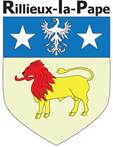 DOSSIER DE RENSEIGNEMENTSGarderie périscolaire - Restaurant scolaireActivités périscolaires - Mercredis Loisirs - Vacances scolaires Direction des Politiques Educatives(Place Verdun, 69140 Rillieux-la-Pape)Horaires d’ouverture : les lundis, mercredis, jeudis et vendredisde 8 h 30 à 12 h 00 et de 13 h 30 à 17 h 00
Ce document sera à remplir chaque année pour mettre à jour votre fichier. Ce document est à envoyer à la direction des Politiques Educatives par courrier ou à scanner puis à transmettre via la rubrique « Echange » de l’Espace Famille ( https://famille.rillieuxlapape.fr). Les informations fournies sur ce document ne valident pas une inscription. Il convient de vous rendre sur l’Espace famille (ou à la direction de Politiques Educatives, place Verdun) pour les inscriptions aux garderies périscolaires, à la restauration scolaire et aux activités périscolaires.IDENTIFICATION DE(S) L’ENFANT(S)RESPONSABLE LÉGAL DE L’ENFANTAutres personnes à contacter en cas d’urgence ou habilitées à récupérer l’enfantAutorisationsDroit à l’image
 Autorise la commune à prendre des photos de mon enfant lors des activités ou des sorties
    et à les utiliser dans les brochures, bulletins municipaux et site internet de la ville. N’autorise pas la commune à prendre des photos de mon enfant lors des activités ou des
    sorties du centre.Utilisation adresse e-mail
J’accepte que la Ville m’adresse des informations à l’adresse mentionnée ci-dessous, et déclare être pleinement informé(e) par ce biais. En cas de changement d’adresse électronique, la Ville devra en être tenue informée.Votre adresse e-mail faisant l’objet d’un traitement automatisé, vous disposez, à tout moment, conformément à la Loi n° 78-17 du 6 janvier 1978, d’un droit d’accès, de rectification, ou de suppression de l’information relative à votre adresse e-mail. Cette information nominative est exclusivement à l’usage de la Ville et ne peut être communiquée à des tiers.Adresse email : _____________________________@________________Consultation Caf pro
 Autorise le service administratif de la direction des Politiques Educatives à consulter mes
    données ressources, par la liaison Caf-Pro, en utilisant mon numéro d’allocataire :
    ......................…........ et m’engage à communiquer tous changements de situation familiale
    ou financière, ceci afin de réactualiser mon quotient familial. N’autorise pas. Dans ce cas, je m’engage à fournir au service administratif de la direction
    des Politiques Educatives la copie de l’avis d’imposition (pour 2016 : avis d’imposition 2015)
    pour procéder au calcul de mon quotient familial.REGIME ALIMENTAIRE : (*) Merci de cocher les cases correspondantes.Le PAI est un protocole établi par écrit entre les parents, l’établissement scolaire (chef d’établissement, médecin, infirmier, assistante sociale, conseiller d’orientation, psychologue, équipe éducative, enseignants, CPE…) pour permettre l’accueil d’un élève souffrant d’un handicap, d’une allergie ou d’une maladie.MODES DE PAIEMENT Date et signature du (des) responsable(s) légal(aux) :Parent 1 : 						Parent 2 : MODALITES D’INSCRIPTIONPIÈCES JUSTIFICATIVES A FOURNIR POUR TOUTE INSCRIPTION A DEPOSER OU A TRANSMETTRE SUR L’ESPACE FAMILLE.NOMPRÉNOMSEXEDATE DE NAISSANCEÉCOLECLASSE
(rentrée 2016/2017)              Parent 1                 Parent 2                      Autre (à préciser)………………….…….              Parent 1                 Parent 2                      Autre (à préciser)………………….…….              Parent 1                 Parent 2                      Autre (à préciser)………………….…….              Parent 1                 Parent 2                      Autre (à préciser)………………….…….PARENT 1PARENT 1PARENT 2PARENT 2NOMNOMPrénomPrénomAdresseAdresseTél domicileTél domicileTél portableTél portableProfessionProfessionAdresse professionnelleAdresse professionnelleTél. professionnelTél. professionnelSituation familiale (marié, divorcé…)N° police assuranceNom Assurance NOM et Prénom ParentéTéléphone domicileTéléphone portableNom et Prénom enfantSans porc*Sans viande*Repas traditionnel*PAI*Observations : Prélèvement automatique* Autres moyens (CB, Espèces, Paiement en ligne, Chèques, Chèques vacances à
    la direction des Politiques Educatives ou sur l’Espace Famille :
    https://famille.rillieuxlapape.fr)*Pour le prélèvement automatique, joindre RIB (le prélèvement automatique sera
 possible à partir de septembre 2016).LieuQuandInscriptions activités périscolaire, restauration et garderiesEspace famille ou Direction des Politiques EducativesA partir du 1er février 2016Restaurant scolaireGarderie périscolaireActivité périscolaireMercredis loisirs et vacances scolairesDossier de renseignementsXXXXAttestation d’assuranceXXXXCarnet de santé (vaccin DTP à jour)XXXAttestations CAF et bons vacances (inscription aux camps)XXXFiche sanitaireXX